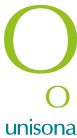 COMUNICATO STAMPA “UGUAGLIANZA E LIBERTÀ”GHERARDO COLOMBO, INSIEME A PIF, A DIALOGO CON GLI STUDENTI DELLE SCUOLE SUPERIORISono oltre 20.000 gli studenti iscritti. L’incontro si svolgerà il 30 novembre in diretta satellitare con 115 cinema collegati in tutta Italia.Le iscrizioni chiudono il 22 novembreMilano, 16 novembre 2017 – Le scuole secondarie di II grado che ancora non l’hanno fatto avranno tempo fino al 22 novembre per collegarsi al sito www.unisonacinema.it/2017/sulleregole e iscriversi a “Uguaglianza e libertà”, 5a edizione dell’evento annuale dell’Associazione Sulleregole in programma giovedì 30 novembre (ore 10:00-12:15) in diretta satellitare nei cinema di tutta Italia. Cosa c’entra l’uguaglianza con la libertà? Cosa si intende per uguaglianza in una società democratica? Cosa dice la nostra Costituzione a riguardo? Ci si può considerare liberi cittadini in una società che ammetta le disuguaglianze tra i suoi membri?Gherardo Colombo ne parlerà con gli studenti delle scuole superiori collegati in diretta nelle sale cinematografiche. Non una lezione ex cathedra ma, nello stile di Gheardo Colombo, uno scambio alla pari con gli studenti durante il quale PIF non farà mancare il suo punto di vista per stimolare il coinvolgimento dei ragazzi. Un’occasione speciale per chiedersi come siamo messi, oggi, in relazione a queste due condizioni necessarie al cittadino libero e democratico.Nel corso dell’evento sarà riservato ampio spazio alle domande provenienti dagli studenti che assistono dai cinema. Due ore e 15 minuti intervallati da alcune clip introdotte e commentate in diretta e da video prodotti da personaggi della scena artistica e musicale vicini ai giovani.Saranno 115 i cinema sul territorio nazionale in collegamento satellitare con la Fondazione Giangiacomo Feltrinelli di Milano, sede dell’incontro. Le prime 4 edizioni di questa maratona di sensibilizzazione - riconosciuta nel panorama nazionale ed europeo come il più importante evento live a scopo didattico mai realizzato - hanno raggiunto in tutto oltre 80.000 ragazzi. Come partecipare all’eventoLe scuole superiori interessate a iscriversi all’evento potranno farlo attraverso il modulo on line scegliendo tra i cinema disponibili per la prenotazione.Hashtag dell’evento: #uguaglianzaelibertàNB: i giornalisti interessati ad assistere all’incontro sono pregati di inviare una e-mail con i propri dati a Carmen Barbano: carmen.barbano@unisona.it - T. 02 49543500.Contatti stampa: UNISONA srl  www.unisonacinema.it | T.  02 49543500Carmen Barbano | M. 393 9148263 | carmen.barbano@unisona.itUnisona è anche su Facebook e Twitter